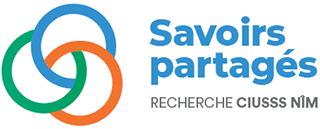 Formulaire de demande d’accèsCe formulaire doit être complété par le supérieur ou la personne déléguée	Signature du supérieur ou	Signature employé ou étudiant		Autorisé par Équipe technique    personne déléguéeAutorisé par RH-DREI :       TOUS LES CHAMPS DE CETTE SECTION SONT OBLIGATOIRESTOUS LES CHAMPS DE CETTE SECTION SONT OBLIGATOIRESTOUS LES CHAMPS DE CETTE SECTION SONT OBLIGATOIRESTOUS LES CHAMPS DE CETTE SECTION SONT OBLIGATOIRESNom, prénom :      Nom, prénom :      Nom, prénom :      Nom, prénom :      Êtes-vous/avez-vous déjà été à l’emploi ou en stage avec le CIUSSS NIM (matricule):            Êtes-vous/avez-vous déjà été à l’emploi ou en stage avec le CIUSSS NIM (matricule):            Êtes-vous/avez-vous déjà été à l’emploi ou en stage avec le CIUSSS NIM (matricule):            Êtes-vous/avez-vous déjà été à l’emploi ou en stage avec le CIUSSS NIM (matricule):            Code permanent (pour les étudiants seulement) :Code permanent (pour les étudiants seulement) :Code permanent (pour les étudiants seulement) :Code permanent (pour les étudiants seulement) :Titre d’emploi ou niveau d’étude :      Titre d’emploi ou niveau d’étude :      Titre d’emploi ou niveau d’étude :      Titre d’emploi ou niveau d’étude :      Établissement d’attache (HSCM, HRDP, HJT, BCSTL, CJJG, PAB) :      Établissement d’attache (HSCM, HRDP, HJT, BCSTL, CJJG, PAB) :      Établissement d’attache (HSCM, HRDP, HJT, BCSTL, CJJG, PAB) :      Établissement d’attache (HSCM, HRDP, HJT, BCSTL, CJJG, PAB) :      Téléphone cellulaire / portable :      Téléphone cellulaire / portable :      Téléphone cellulaire / portable :      Téléphone cellulaire / portable :      Courriel :      Courriel :      Courriel :      Courriel :      Nom, prénom du supérieur immédiat :      Nom, prénom du supérieur immédiat :      Nom, prénom du supérieur immédiat :      Nom, prénom du supérieur immédiat :      Contact du supérieur immédiat :      Contact du supérieur immédiat :      Contact du supérieur immédiat :      Contact du supérieur immédiat :      Date début :      Date début :      Date début :      Date fin (si inconnue : NA):      DEMANDE D’ACCÈSDEMANDE D’ACCÈSDEMANDE D’ACCÈSDEMANDE D’ACCÈSCréation d’un courriel CIUSSS NIM :   oui      nonCréation d’un courriel CIUSSS NIM :   oui      nonCréation d’un courriel CIUSSS NIM :   oui      nonCréation d’un courriel CIUSSS NIM :   oui      nonCréation d’un poste téléphonique :    oui      nonCréation d’un poste téléphonique :    oui      nonCréation d’un poste téléphonique :    oui      nonCréation d’un poste téléphonique :    oui      nonCarte d’accès OBLIGATOIRE Secteur (ex : CÉAMS, CIT, K-3000, etc)  :      Secteur (ex : CÉAMS, CIT, K-3000, etc)  :      Secteur (ex : CÉAMS, CIT, K-3000, etc)  :      Clé :   oui         nonNuméro de la clé demandée :      Numéro de la clé demandée :      Numéro de la clé demandée :      Ordinateur utilisé dans le cadre des tâches :CIUSSS NIM/Clinique :     CIUSSS NIM/recherche :        Personnel :   CIUSSS NIM/Clinique :     CIUSSS NIM/recherche :        Personnel :   CIUSSS NIM/Clinique :     CIUSSS NIM/recherche :        Personnel :   Accès répertoire sur serveur :   oui         nonAccès répertoire sur serveur :   oui         nonRépertoires souhaités  :      Répertoires souhaités  :      Télé-accès :   oui         nonSi oui, indiquez le no de budget :      Si oui, indiquez le no de budget :      Si oui, indiquez le no de budget :      
Dossiers patients :   oui         nonAutorisation éthique nécessaire Autorisation éthique nécessaire Autorisation éthique nécessaire Autres besoins technologiques
(logiciels, WIFI, imprimante, assignation, ordinateurs, etc.) :      Autres besoins technologiques
(logiciels, WIFI, imprimante, assignation, ordinateurs, etc.) :      Autres besoins technologiques
(logiciels, WIFI, imprimante, assignation, ordinateurs, etc.) :      Autres besoins technologiques
(logiciels, WIFI, imprimante, assignation, ordinateurs, etc.) :      